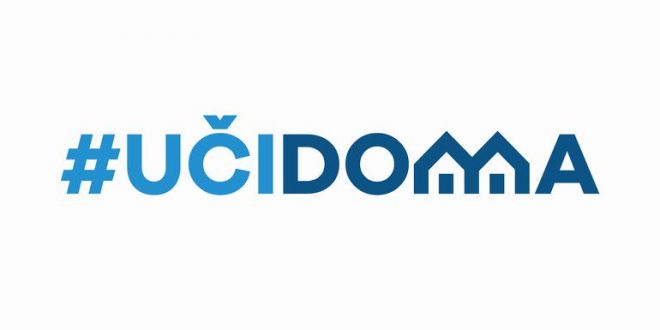 SEDMIČNI PLAN RADA PO PREDMETIMA ZA PERIOD 11.05.2020. – 20.05.2020.RAZRED I PREDMET:  Matematika NASTAVNIK/CI: Marjana Nikolić, Zdravka Vreteničić, Ana Dević(vaspitačica), Erdemina Šabotić,Ljubica Plamenac(vaspitačica) Jelena Šćepanović, Sandra Đuković(vaspitačica), Aleksandra Petkovski RAZRED I PREDMET:  Matematika NASTAVNIK/CI: Marjana Nikolić, Zdravka Vreteničić, Ana Dević(vaspitačica), Erdemina Šabotić,Ljubica Plamenac(vaspitačica) Jelena Šćepanović, Sandra Đuković(vaspitačica), Aleksandra Petkovski RAZRED I PREDMET:  Matematika NASTAVNIK/CI: Marjana Nikolić, Zdravka Vreteničić, Ana Dević(vaspitačica), Erdemina Šabotić,Ljubica Plamenac(vaspitačica) Jelena Šćepanović, Sandra Đuković(vaspitačica), Aleksandra Petkovski RAZRED I PREDMET:  Matematika NASTAVNIK/CI: Marjana Nikolić, Zdravka Vreteničić, Ana Dević(vaspitačica), Erdemina Šabotić,Ljubica Plamenac(vaspitačica) Jelena Šćepanović, Sandra Đuković(vaspitačica), Aleksandra Petkovski RAZRED I PREDMET:  Matematika NASTAVNIK/CI: Marjana Nikolić, Zdravka Vreteničić, Ana Dević(vaspitačica), Erdemina Šabotić,Ljubica Plamenac(vaspitačica) Jelena Šćepanović, Sandra Đuković(vaspitačica), Aleksandra Petkovski DANISHODIAKTIVNOSTISADRŽAJ/POJMOVINAČIN KOMUNIKACIJEPONEDELJAK11.05.2020.Sabiraju i oduzimaju dva broja iz prve deseticeRješvaju zadatke u udžbeniku Udžbenik,80. i 81. str.Što smo naučiliTVlistićViber grupa, TV program, www.učidoma e-mailUTORAK12.05.2020.Odrede nedostajući sabirak ako je poznat jedan sabirak i zbirRješvaju zadatke u udžbenikuUdžbenik,82.i 83. str. Što smo naučiliTVlistićViber grupa, TV program, www.učidoma e-mailSRIJEDA13.05.2020.Viber grupa, TV program, www.učidoma e-mailČETVRTAK14.05.2020.Odrede broj koji je ispred (iza) datog broja u brojnom nizuRješvaju zadatke u udžbenikuUdžbenik , 84. i 85. str.Što smo naučiliTVlistcViber grupa, TV program, www.učidoma e-mailPETAK15.05.2020.Dan školePONEDELJAK18.05.2020.Sabiraju i oduzimaju dva broja iz prve deseticeRješvaju zadatke u udžbeniku Udžbenik,str.86.i 87. Što smo naučiliListićViber grupa, TV program, www.učidoma e-mailUTORAK19.05.2020.Odrede nedostajući umanjilac ako su poznati umanjenik I razlikaRješvaju zadatke u udžbenikuUdžbenik,88.i 89. str. Što smo naučiliTVlistićViber grupa, TV program, www.učidoma e-mailSRIJEDA20.05.2020.Odrede koji je broj od kojeg veći/manjiRješvaju zadatke u udžbenikuUdžbenik,str.90.i 91. Što smo naučiliListićViber grupa, TV program, www.učidoma e-mailPOVRATNA INFORMACIJA U TOKU SEDMICE